Starostwo Powiatowew OpatowieWydział Zarządzania Kryzysowegoul. Sienkiewicza 17, 27-500 Opatów tel./fax 15 868 47 01, 607 350 396, e-mail: pzk@opatow.plOSTRZEŻENIE METEOROLOGICZNEOpatów, dnia 06.07.2020 r.Opracował: WZKK.WOSTRZEŻENIE METEOROLOGICZNE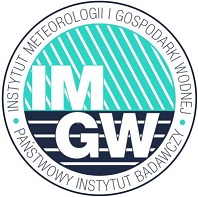 OSTRZEŻENIE 66
Zjawisko:  Burze Stopień zagrożenia:  1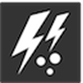 Biuro:Biuro Prognoz Meteorologicznych w KrakowieObszar:       województwo świętokrzyskie – powiat opatowskiWażność:   Od: 2020-07-06 godz.15:11Do: 2020-07-06 godz.21:00Przebieg:Prognozuje się wystąpienie burz z opadami deszczu miejscami od 10 mm do 20 mm oraz porywami wiatru do 90 km/h.Prawdopodobieństwo:80%Uwagi:Brak.Czas wydania:2020-07-06 godz.15:09Synoptyk: Piotr Ramza